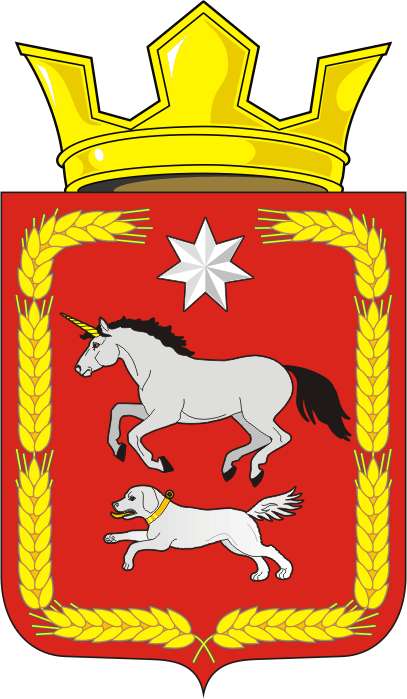 СОВЕТ ДЕПУТАТОВ муниципального образования КАИРОВСКИЙ СЕЛЬСОВЕТ саракташскОГО районА оренбургской областиТРЕТИЙ созывР Е Ш Е Н И Едвадцать девятого заседания Совета депутатовмуниципального образования Каировский сельсоветтретьего созыва26 марта 2019 года                    с. Каировка                                           № 161Отчет об исполнении бюджета муниципального образования Каировский сельсовет за 2018 годНа основании статей 12, 132 Конституции Российской Федерации, статьи 9 Бюджетного кодекса Российской Федерации, статьи 35 Федерального закона от 06.10.2003 № 131-ФЗ «Об общих принципах организации местного самоуправления в Российской Федерации» и Устава муниципального образования Каировский сельсовет, рассмотрев итоги исполнения бюджета сельсовета за 2018 годСовет депутатов Каировского сельсоветаРЕШИЛ:1.Утвердить отчет об исполнении бюджета сельсовета за 2018 год по доходам в сумме 5 363 074,07 рублей по расходам в сумме 5 759 921,12 с превышением расходов над доходами в сумме 396 847,05 рублей.2. Администрации сельсовета:2.1. Принять дополнительные меры по увеличению поступлений доходов в местный бюджет, в том числе за счет снижения недоимки по налогам и сборам.2.2. Усилить контроль за целевым использованием бюджетных средств и материальных ценностей.3. Настоящее решение Совета депутатов вступает в силу после обнародования на территории сельсовета и размещения на официальном сайте администрации сельсовета.4. Контроль за исполнением данного решения возложить на постоянную комиссию Совета депутатов сельсовета по бюджетной, налоговой и финансовой политике, собственности и экономическим вопросам, торговле и быту, сельскому хозяйству (Пятков О.П.)Глава муниципального образования Каировский сельсовет                          Председатель Совета депутатов                                                   О.М.КажаевРазослано: администрация района, прокурору района, постоянной комиссии.Приложение 1к решению Совета депутатов МО Каировский сельсоветот  26.03.2019 года № 161Источники внутреннего финансирования дефицита местного бюджета за 2018 годПриложение 5к решению Совета депутатов МО Каировский сельсоветот  26.03.2019  года № 161Поступление доходов в местный бюджет  2018 годПриложение 7к решению Совета депутатов МО Каировский сельсоветот  26.03.2019  года № 161Распределение бюджетных ассигнований местного бюджета  за 2018 годпо разделам и подразделам расходов классификации расходов  бюджетовКодНаименование кода группы, подгруппы, статьи, вида источника финансирования дефицитов бюджетов, кода классификации операций сектора государственного управления, относящихся к источникам финансирования дефицитов бюджетов Российской ФедерацииУтвержденные бюджетные назначенияИсполненоНеиспользованные назначения000 01 00 00 00 00 0000 000ИСТОЧНИКИ ВНУТРЕННЕГО ФИНАНСИРОВАНИЯ ДЕФИЦИТОВ БЮДЖЕТОВ1 958 578,58396 847,051 561 731,53000 01 05 00 00 00 0000 000Изменение остатков средств на счетах по учету средств бюджета1 958 578,58396 847,051 561 731,53000 01 05 00 00 00 0000 500Увеличение остатков средств бюджетов-5 010 316,00-5 363 074,07X000 01 05 02 00 00 0000 500Увеличение прочих остатков средств бюджетов-5 010 316,00-5 363 074,07X000 01 05 02 01 00 0000 510Увеличение прочих остатков денежных средств бюджетов-5 010 316,00-5 363 074,07X000 01 05 02 01 10 0000 510Увеличение прочих остатков денежных средств бюджетов поселений-5 010 316,00-5 363 074,07X000 01 05 00 00 00 0000 600Уменьшение остатков средств бюджетов6 968 894,585 759 921,12X000 01 05 02 00 00 0000 600Уменьшение прочих остатков средств бюджетов6 968 894,585 759 921,12X000 01 05 02 01 00 0000 610Уменьшение прочих остатков денежных средств бюджетов6 968 894,585 759 921,12X000 01 05 02 01 10 0000 610Уменьшение прочих остатков денежных средств бюджетов поселений6 968 894,585 759 921,12XНаименование показателяКод дохода по бюджетной классификацииУтвержденные бюджетные назначенияИсполненоНеисполненные назначения12345Доходы бюджета - всегоX5 010 316,005 363 074,07-в том числе:НАЛОГОВЫЕ И НЕНАЛОГОВЫЕ ДОХОДЫ000 100000000000000002 101 400,002 454 158,07-НАЛОГИ НА ПРИБЫЛЬ, ДОХОДЫ000 10100000000000000441 673,00491 579,93-Налог на доходы физических лиц000 10102000010000110441 673,00491 579,93-Налог на доходы физических лиц с доходов, источником которых является налоговый агент, за исключением доходов, в отношении которых исчисление и уплата налога осуществляются в соответствии со статьями 227, 227.1 и 228 Налогового кодекса Российской Федерации000 10102010010000110441 506,00490 960,61-Налог на доходы физических лиц с доходов, источником которых является налоговый агент, за исключением доходов, в отношении которых исчисление и уплата налога осуществляются в соответствии со статьями 227, 227.1 и 228 Налогового кодекса Российской Федерации182 10102010011000110440 000,00489 458,92-Налог на доходы физических лиц с доходов, источником которых является налоговый агент, за исключением доходов, в отношении которых исчисление и уплата налога осуществляются в соответствии со статьями 227, 227.1 и 228 Налогового кодекса Российской Федерации (пени по соответствующему платежу)182 101020100121001101 506,001 501,694,31Налог на доходы физических лиц с доходов, полученных физическими лицами в соответствии со статьей 228 Налогового кодекса Российской Федерации000 10102030010000110167,00619,32-Налог на доходы физических лиц с доходов, полученных физическими лицами в соответствии со статьей 228 Налогового кодекса Российской Федерации (сумма платежа (перерасчеты, недоимка и задолженность по соответствующему платежу, в том числе по отмененному)182 10102030011000110335,00352,35-Налог на доходы физических лиц с доходов, полученных физическими лицами в соответствии со статьей 228 Налогового кодекса Российской Федерации (пени по соответствующему платежу)182 10102030012100110-168,00-149,28-18,72Налог на доходы физических лиц с доходов, полученных физическими лицами в соответствии со статьей 228 Налогового кодекса Российской Федерации (прочие поступления)182 10102030014000110-416,25-НАЛОГИ НА ТОВАРЫ (РАБОТЫ, УСЛУГИ), РЕАЛИЗУЕМЫЕ НА ТЕРРИТОРИИ РОССИЙСКОЙ ФЕДЕРАЦИИ000 10300000000000000829 900,00896 656,49-Акцизы по подакцизным товарам (продукции), производимым на территории Российской Федерации000 10302000010000110829 900,00896 656,49-Доходы от уплаты акцизов на дизельное топливо, подлежащие распределению между бюджетами субъектов Российской Федерации и местными бюджетами с учетом установленных дифференцированных нормативов отчислений в местные бюджеты100 10302230010000110309 600,00399 519,08-Доходы от уплаты акцизов на моторные масла для дизельных и (или) карбюраторных (инжекторных) двигателей, подлежащие распределению между бюджетами субъектов Российской Федерации и местными бюджетами с учетом установленных дифференцированных нормативов отчислений в местные бюджеты100 103022400100001102 400,003 847,63-Доходы от уплаты акцизов на автомобильный бензин, подлежащие распределению между бюджетами субъектов Российской Федерации и местными бюджетами с учетом установленных дифференцированных нормативов отчислений в местные бюджеты100 10302250010000110565 800,00582 804,70-Доходы от уплаты акцизов на прямогонный бензин, подлежащие распределению между бюджетами субъектов Российской Федерации и местными бюджетами с учетом установленных дифференцированных нормативов отчислений в местные бюджеты100 10302260010000110-47 900,00-89 514,92-НАЛОГИ НА СОВОКУПНЫЙ ДОХОД000 105000000000000006 328,006 174,22153,78Налог, взимаемый в связи с применением упрощенной системы налогообложения000 10501000000000110828,00775,2252,78Налог, взимаемый с налогоплательщиков, выбравших в качестве объекта налогообложения доходы000 10501010010000110828,00775,2252,78Налог, взимаемый с налогоплательщиков, выбравших в качестве объекта налогообложения доходы000 10501011010000110828,00775,2252,78Налог по упрощенной системе налогообложения, взимаемый с налогоплательщиков, выбравших в качестве объекта налогообложения доходы182 10501011011000110800,00747,9152,09Налог, взимаемый с налогоплательщиков, выбравших в качестве объекта налогообложения доходы (пени по соответствующему платежу)182 1050101101210011028,0027,310,69Единый сельскохозяйственный налог000 105030000100001105 500,005 399,00101,00Единый сельскохозяйственный налог000 105030100100001105 500,005 399,00101,00Единый сельскохозяйственный налог (сумма платежа (перерасчеты, недоимка и задолженность по соответствующему платежу, в том числе по отмененному)182 105030100110001105 500,005 399,00101,00НАЛОГИ НА ИМУЩЕСТВО000 10600000000000000818 545,001 054 793,67-Налог на имущество физических лиц000 1060100000000011017 499,0016 027,641 471,36Налог на имущество физических лиц, взимаемый по ставкам, применяемым к объектам налогообложения, расположенным в границах сельских поселений000 1060103010000011017 499,0016 027,641 471,36Налог на имущество физических лиц, взимаемый по ставкам, применяемым к объектам налогообложения, расположенным в границах поселений182 1060103010100011016 855,0015 383,361 471,64Уплата налогов на имущество, транспортный и земельный налоги182 10601030102100110644,00644,28-Земельный налог000 10606000000000110801 046,001 038 766,03-Земельный налог с организаций000 106060300000001105 000,005 582,28-Земельный налог с организаций, обладающих земельным участком, расположенным в границах сельских поселений000 106060331000001105 000,005 582,28-Земельный налог с организаций, обладающих земельным участком, расположенным в границах сельских поселений (сумма платежа (перерасчеты, недоимка и задолженность по соответствующему платежу, в том числе по отмененному)182 106060331010001105 000,005 582,28-Земельный налог с физических лиц000 10606040000000110796 046,001 033 183,75-Земельный налог с физических лиц, обладающих земельным участком, расположенным в границах сельских поселений000 10606043100000110796 046,001 033 183,75-Земельный налог с физических лиц, обладающих земельным участком, расположенным в границах сельских поселений (сумма платежа (перерасчеты, недоимка и задолженность по соответствующему платежу, в том числе по отмененному)182 10606043101000110792 136,001 026 776,21-Земельный налог с физических лиц, обладающих земельным участком, расположенным в границах сельских поселений (пени по соответствующему платежу)182 106060431021001103 660,006 157,54-Земельный налог с физических лиц, обладающих земельным участком, расположенным в границах сельских поселений (суммы денежных взысканий (штрафов) по соответствующему платежу согласно законодательству Российской Федерации)182 10606043103000110250,00250,00-ГОСУДАРСТВЕННАЯ ПОШЛИНА000 10800000000000000950,00950,00-Государственная пошлина за совершение нотариальных действий (за исключением действий, совершаемых консульскими учреждениями Российской Федерации)000 10804000010000110950,00950,00-Государственная пошлина за совершение нотариальных действий должностными лицами органов местного самоуправления, уполномоченными в соответствии с законодательными актами Российской Федерации на совершение нотариальных действий000 10804020010000110950,00950,00-Государственная пошлина за совершение нотариальных действий должностными лицами органов местного самоуправления, уполномоченными в соответствии с законодательными актами Российской Федерации на совершение нотариальных действий126 10804020011000110950,00950,00-ДОХОДЫ ОТ ПРОДАЖИ МАТЕРИАЛЬНЫХ И НЕМАТЕРИАЛЬНЫХ АКТИВОВ000 114000000000000004 004,004 003,760,24Доходы от продажи земельных участков, находящихся в государственной и муниципальной собственности000 114060000000004304 004,004 003,760,24Доходы от продажи земельных участков, государственная собственность на которые разграничена (за исключением земельных участков бюджетных и автономных учреждений)000 114060200000004304 004,004 003,760,24Доходы от продажи земельных участков, находящихся в собственности сельских поселений (за исключением земельных участков муниципальных бюджетных и автономных учреждений)126 114060251000004304 004,004 003,760,24БЕЗВОЗМЕЗДНЫЕ ПОСТУПЛЕНИЯ000 200000000000000002 908 916,002 908 916,00-БЕЗВОЗМЕЗДНЫЕ ПОСТУПЛЕНИЯ ОТ ДРУГИХ БЮДЖЕТОВ БЮДЖЕТНОЙ СИСТЕМЫ РОССИЙСКОЙ ФЕДЕРАЦИИ000 202000000000000002 908 916,002 908 916,00-Дотации бюджетам бюджетной системы Российской Федерации000 202100000000001512 822 930,002 822 930,00-Дотации на выравнивание бюджетной обеспеченности000 202150010000001512 773 800,002 773 800,00-Дотации бюджетам сельских поселений на выравнивание бюджетной обеспеченности126 202150011000001512 773 800,002 773 800,00-Дотации бюджетам на поддержку мер по обеспечению сбалансированности бюджетов000 2021500200000015149 130,0049 130,00-Дотации бюджетам сельских поселений на поддержку мер по обеспечению сбалансированности бюджетов126 2021500210000015149 130,0049 130,00-Субвенции бюджетам бюджетной системы Российской Федерации000 2023000000000015185 986,0085 986,00-Субвенции бюджетам на осуществление первичного воинского учета на территориях, где отсутствуют военные комиссариаты000 2023511800000015182 786,0082 786,00-Субвенции бюджетам сельских поселений на осуществление первичного воинского учета на территориях, где отсутствуют военные комиссариаты126 2023511810000015182 786,0082 786,00-Субвенции бюджетам на государственную регистрацию актов гражданского состояния000 202359300000001513 200,003 200,00-Субвенции бюджетам сельских поселений на государственную регистрацию актов гражданского состояния126 202359301000001513 200,003 200,00-Наименование показателяКод расхода по бюджетной классификацииУтвержденные бюджетные назначенияИсполненоНеисполненные назначения12345Расходы бюджета - всегоX6 968 894,585 759 921,121 208 973,46в том числе:ОБЩЕГОСУДАРСТВЕННЫЕ ВОПРОСЫ000 0100 0000000000 0002 958 646,492 507 352,08451 294,41Функционирование высшего должностного лица субъекта Российской Федерации и муниципального образования000 0102 0000000000 000495 170,48495 170,48-Муниципальная программа "Реализация муниципальной политики на территории муниципального образования Каировский сельсовет Саракташского района Оренбургской области на 2018-2021 годы"000 0102 5700000000 000495 170,48495 170,48-Подпрограмма "Осуществление деятельности аппарата управления администрации муниципального образования Каировский сельсовет"000 0102 5710000000 000495 170,48495 170,48-Глава муниципального образования000 0102 5710010010 000495 170,48495 170,48-Расходы на выплаты персоналу в целях обеспечения выполнения функций государственными (муниципальными) органами, казенными учреждениями, органами управления государственными внебюджетными фондами000 0102 5710010010 100495 170,48495 170,48-Расходы на выплаты персоналу государственных (муниципальных) органов000 0102 5710010010 120495 170,48495 170,48-Фонд оплаты труда государственных (муниципальных) органов126 0102 5710010010 121380 315,26380 315,26-Взносы по обязательному социальному страхованию на выплаты денежного содержания и иные выплаты работникам государственных (муниципальных) органов126 0102 5710010010 129114 855,22114 855,22-Функционирование Правительства Российской Федерации, высших исполнительных органов государственной власти субъектов Российской Федерации, местных администраций000 0104 0000000000 0002 447 947,011 996 652,60451 294,41Муниципальная программа "Реализация муниципальной политики на территории муниципального образования Каировский сельсовет Саракташского района Оренбургской области на 2018-2021 годы"000 0104 5700000000 0002 447 947,011 996 652,60451 294,41Подпрограмма "Осуществление деятельности аппарата управления администрации муниципального образования Каировский сельсовет"000 0104 5710000000 0002 447 947,011 996 652,60451 294,41Аппарат администрации муниципального образования000 0104 5710010020 0002 447 947,011 996 652,60451 294,41Расходы на выплаты персоналу в целях обеспечения выполнения функций государственными (муниципальными) органами, казенными учреждениями, органами управления государственными внебюджетными фондами000 0104 5710010020 1001 010 194,171 010 194,17-Расходы на выплаты персоналу государственных (муниципальных) органов000 0104 5710010020 1201 010 194,171 010 194,17-Фонд оплаты труда государственных (муниципальных) органов126 0104 5710010020 121773 470,24773 470,24-Взносы по обязательному социальному страхованию на выплаты денежного содержания и иные выплаты работникам государственных (муниципальных) органов126 0104 5710010020 129236 723,93236 723,93-Закупка товаров, работ и услуг для обеспечения государственных (муниципальных) нужд000 0104 5710010020 2001 411 915,39960 620,98451 294,41Иные закупки товаров, работ и услуг для обеспечения государственных (муниципальных) нужд000 0104 5710010020 2401 411 915,39960 620,98451 294,41Прочая закупка товаров, работ и услуг126 0104 5710010020 2441 411 915,39960 620,98451 294,41Межбюджетные трансферты000 0104 5710010020 50021 069,0021 069,00-Иные межбюджетные трансферты126 0104 5710010020 54021 069,0021 069,00-Иные бюджетные ассигнования000 0104 5710010020 8004 768,454 768,45-Уплата налогов, сборов и иных платежей000 0104 5710010020 8504 768,454 768,45-Уплата налога на имущество организаций и земельного налога126 0104 5710010020 8512 676,002 676,00-Уплата иных платежей126 0104 5710010020 8532 092,452 092,45-Обеспечение деятельности финансовых, налоговых и таможенных органов и органов финансового (финансово-бюджетного) надзора000 0106 0000000000 00015 529,0015 529,00-Муниципальная программа "Реализация муниципальной политики на территории муниципального образования Каировский сельсовет Саракташского района Оренбургской области на 2018-2021 годы"000 0106 5700000000 00015 529,0015 529,00-Подпрограмма "Осуществление деятельности аппарата управления администрации муниципального образования Каировский сельсовет"000 0106 5710000000 00015 529,0015 529,00-Межбюджетные трансферты на осуществление части переданных в район полномочий по внешнему муниципальному контролю000 0106 5710010080 00015 529,0015 529,00-Межбюджетные трансферты000 0106 5710010080 50015 529,0015 529,00-Иные межбюджетные трансферты126 0106 5710010080 54015 529,0015 529,00-НАЦИОНАЛЬНАЯ ОБОРОНА000 0200 0000000000 00082 786,0082 786,00-Мобилизационная и вневойсковая подготовка000 0203 0000000000 00082 786,0082 786,00-Муниципальная программа "Реализация муниципальной политики на территории муниципального образования Каировский сельсовет Саракташского района Оренбургской области на 2018-2021 годы"000 0203 5700000000 00082 786,0082 786,00-Подпрограмма "Обеспечение осуществления части, переданных органами власти другого уровня, полномочий"000 0203 5720000000 00082 786,0082 786,00-Ведение первичного воинского учета на территориях, где отсутствуют военные комиссариаты000 0203 5720051180 00082 786,0082 786,00-Расходы на выплаты персоналу в целях обеспечения выполнения функций государственными (муниципальными) органами, казенными учреждениями, органами управления государственными внебюджетными фондами000 0203 5720051180 10082 539,5882 539,58-Расходы на выплаты персоналу государственных (муниципальных) органов000 0203 5720051180 12082 539,5882 539,58-Фонд оплаты труда государственных (муниципальных) органов126 0203 5720051180 12163 394,4563 394,45-Взносы по обязательному социальному страхованию на выплаты денежного содержания и иные выплаты работникам государственных (муниципальных) органов126 0203 5720051180 12919 145,1319 145,13-Закупка товаров, работ и услуг для обеспечения государственных (муниципальных) нужд000 0203 5720051180 200246,42246,42-Иные закупки товаров, работ и услуг для обеспечения государственных (муниципальных) нужд000 0203 5720051180 240246,42246,42-Прочая закупка товаров, работ и услуг126 0203 5720051180 244246,42246,42-НАЦИОНАЛЬНАЯ БЕЗОПАСНОСТЬ И ПРАВООХРАНИТЕЛЬНАЯ ДЕЯТЕЛЬНОСТЬ000 0300 0000000000 00072 445,5472 445,54-Органы юстиции000 0304 0000000000 0003 200,003 200,00-Муниципальная программа "Реализация муниципальной политики на территории муниципального образования Каировский сельсовет Саракташского района Оренбургской области на 2018-2021 годы"000 0304 5700000000 0003 200,003 200,00-Подпрограмма "Обеспечение осуществления части, переданных органами власти другого уровня, полномочий"000 0304 5720000000 0003 200,003 200,00-Осуществление переданных в соответствии с пунктом 1 статьи 4 Федерального закона от 15 ноября 1997 года № 143-ФЗ "Об актах гражданского состояния" полномочий Российской Федерации на государственную регистрацию актов гражданского состояния000 0304 5720059302 0003 200,003 200,00-Закупка товаров, работ и услуг для обеспечения государственных (муниципальных) нужд000 0304 5720059302 2003 200,003 200,00-Иные закупки товаров, работ и услуг для обеспечения государственных (муниципальных) нужд000 0304 5720059302 2403 200,003 200,00-Прочая закупка товаров, работ и услуг126 0304 5720059302 2443 200,003 200,00-Обеспечение пожарной безопасности000 0310 0000000000 00069 245,5469 245,54-Муниципальная программа "Реализация муниципальной политики на территории муниципального образования Каировский сельсовет Саракташского района Оренбургской области на 2018-2021 годы"000 0310 5700000000 00069 245,5469 245,54-Подпрограмма "Обеспечение пожарной безопасности на территории муниципального образования Каировский сельсовет"000 0310 5730000000 00069 245,5469 245,54-Финансовое обеспечение мероприятий по обеспечению пожарной безопасности на территории муниципального образования поселения000 0310 5730095020 00069 245,5469 245,54-Закупка товаров, работ и услуг для обеспечения государственных (муниципальных) нужд000 0310 5730095020 20069 245,5469 245,54-Иные закупки товаров, работ и услуг для обеспечения государственных (муниципальных) нужд000 0310 5730095020 24069 245,5469 245,54-Прочая закупка товаров, работ и услуг126 0310 5730095020 24469 245,5469 245,54-НАЦИОНАЛЬНАЯ ЭКОНОМИКА000 0400 0000000000 0001 912 665,191 157 919,74754 745,45Дорожное хозяйство (дорожные фонды)000 0409 0000000000 0001 877 665,191 122 919,74754 745,45Муниципальная программа "Реализация муниципальной политики на территории муниципального образования Каировский сельсовет Саракташского района Оренбургской области на 2018-2021 годы"000 0409 5700000000 0001 877 665,191 122 919,74754 745,45Подпрограмма "Развитие дорожного хозяйства на территории муниципального образования Каировский сельсовет"000 0409 5740000000 0001 877 665,191 122 919,74754 745,45Содержание и ремонт, капитальный ремонт автомобильных дорог общего пользования и искуственных сооружений на них000 0409 5740095280 0001 877 665,191 122 919,74754 745,45Закупка товаров, работ и услуг для обеспечения государственных (муниципальных) нужд000 0409 5740095280 2001 877 665,191 122 919,74754 745,45Иные закупки товаров, работ и услуг для обеспечения государственных (муниципальных) нужд000 0409 5740095280 2401 877 665,191 122 919,74754 745,45Прочая закупка товаров, работ и услуг126 0409 5740095280 2441 877 665,191 122 919,74754 745,45Другие вопросы в области национальной экономики000 0412 0000000000 00035 000,0035 000,00-Непрограммное направление расходов (непрограммные мероприятия).000 0412 7700000000 00035 000,0035 000,00-Финансирование расходов по внесению изменений в генеральные планы и (или) правила землепользования и застройки сельских поселений Саракташского района Оренбургской области000 0412 7700090030 00035 000,0035 000,00-Закупка товаров, работ и услуг для обеспечения государственных (муниципальных) нужд000 0412 7700090030 20035 000,0035 000,00-Иные закупки товаров, работ и услуг для обеспечения государственных (муниципальных) нужд000 0412 7700090030 24035 000,0035 000,00-Прочая закупка товаров, работ и услуг126 0412 7700090030 24435 000,0035 000,00-ЖИЛИЩНО-КОММУНАЛЬНОЕ ХОЗЯЙСТВО000 0500 0000000000 000133 749,00133 749,00-Благоустройство000 0503 0000000000 000133 749,00133 749,00-Муниципальная программа "Реализация муниципальной политики на территории муниципального образования Каировский сельсовет Саракташского района Оренбургской области на 2018-2021 годы"000 0503 5700000000 000133 749,00133 749,00-Подпрограмма "Благоустройство на территории муниципального образования Каировский сельсовет"000 0503 5750000000 000133 749,00133 749,00-Финансовое обеспечение мероприятий по благоустройству территорий муниципального образования поселения000 0503 5750095310 000133 749,00133 749,00-Закупка товаров, работ и услуг для обеспечения государственных (муниципальных) нужд000 0503 5750095310 200133 749,00133 749,00-Иные закупки товаров, работ и услуг для обеспечения государственных (муниципальных) нужд000 0503 5750095310 240133 749,00133 749,00-Прочая закупка товаров, работ и услуг126 0503 5750095310 244133 749,00133 749,00-КУЛЬТУРА, КИНЕМАТОГРАФИЯ000 0800 0000000000 0001 808 602,361 805 668,762 933,60Культура000 0801 0000000000 0001 808 602,361 805 668,762 933,60Муниципальная программа "Реализация муниципальной политики на территории муниципального образования Каировский сельсовет Саракташского района Оренбургской области на 2018-2021 годы"000 0801 5700000000 0001 808 602,361 805 668,762 933,60Подпрограмма "Развитие культуры на территории муниципального образования Каировский сельсовет"000 0801 5760000000 0001 808 602,361 805 668,762 933,60Финансовое обеспечение части переданных полномочий по организации досуга и обеспечению жителей услугами организации культуры и библиотечного обслуживания000 0801 5760075080 0001 172 870,001 172 870,00-Межбюджетные трансферты000 0801 5760075080 5001 172 870,001 172 870,00-Иные межбюджетные трансферты126 0801 5760075080 5401 172 870,001 172 870,00-Финансовое обеспечение мероприятий, направленных на развитие культуры на территории муниципального образования поселения000 0801 5760095220 000635 732,36632 798,762 933,60Закупка товаров, работ и услуг для обеспечения государственных (муниципальных) нужд000 0801 5760095220 200635 732,36632 798,762 933,60Иные закупки товаров, работ и услуг для обеспечения государственных (муниципальных) нужд000 0801 5760095220 240635 732,36632 798,762 933,60Прочая закупка товаров, работ и услуг126 0801 5760095220 244635 732,36632 798,762 933,60Результат исполнения бюджета (дефицит/профицит)X-1 958 578,58-396 847,05X